WorldSkills NZ – 2014 National Finals Medallists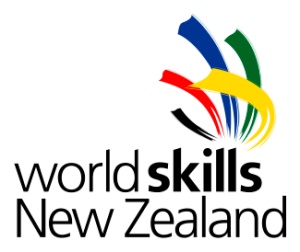 RegionSkill CategoryPlaceFirst NameSurnameEmployerNZDFAircraft MaintenanceGoldLiamRileyNZDFNZDFAircraft MaintenanceSilverChristopherRobertsonNZDFWaikatoAutobody RepairGoldDavid FoxWade Collision RepairWellingtonAutomotive RefinishingGoldLukeTahurangiLarsens Panel & PaintAucklandAutomotive RefinishingSilverRowanCumiskeyFleet Street Panel & PaintNZDFAutomotive TechnologyGoldLoganCandyNZDFWaikatoAutomotive TechnologySilverChelcieKurigerWaikato ToyotaOtago/SthlandAutomotive TechnologyBronzeJeffSuttonCLAAS Harvest CentreWaikatoBricklayingGoldAndrewHeathKevin Heath Bricklaying LtdCentral Nth IslandCarpentryGoldMatty HullBJ Dickson Building LtdCentral Nth IslandCarpentrySilverAndrewCondonGrant Linnell Building LtdAucklandCookingGoldJacklinPillayUrban Soul LtdWellingtonCookingSilverColeFalloonWharekauhau LodgeCanterburyGraphic Design TechnologyGoldCameronHoosonYoobee StudentAucklandGraphic Design TechnologysilverTimothyWightmanYoobee StudentAucklandGraphic Design TechnologyBronzeMagdalenShiYoobee studentRegionSkill CategoryPlaceFirst NameSurnameEmployerOtago/SouthlandMaintenance EngineeringGoldNick BastiaansenFonterraCentral Nth IslandFloristryGoldAmeliaAddisFlower ShopWaikatoHairdressingGoldJennyEastwoodMorph Hair StudioCanterburyHairdressingSilverAshleeSommervilleTrue Grit Hair SpaCanterburyHairdressingBronzeNadineGrattonUrsula Harris Hair DesignOtago/SouthlandJoineryGoldMichaelGoodPeter Howley Joinery LtdCanterburyJoinerySilverEthanColesRuben’s Joinery LtdOtago/SouthlandPlumbingGoldAdamDe PassJackson Plumbing LtdAucklandPlumbingSilverHunterTurnerATT – Hosted by J&J Plumbing & GasfittingNZDFPlumbingBronzeJaredMurphyNZDFNZDFRestaurant ServiceGoldKowaiTe TureNZDFNZDFRestaurant ServiceSilverKasseySamuelsNZDFWaikatoSheet Metal TechnologyGoldMichaelBensonStainless Design LtdWaikatoSheet Metal TechnologySilverCameronBesleyMainline Sheet Metals LtdCentral Nth IslandVisual MerchandisingGoldHollyPhelwasherEIT StudentCentral Nth IslandVisual MerchandisingSilverEmilyChildsEIT StudentWaikatoWeb DesignGoldDamianSmallVision College StudentCentral Nth IslandWeldingGoldStacySmythRCR EnergyCentral Nth IslandWeldingSilverHuitaoWilliamsRCR EnergyBest in Region Award (Awarded to the competitor with the highest marks in the region)Best in Region Award (Awarded to the competitor with the highest marks in the region)Best in Region Award (Awarded to the competitor with the highest marks in the region)Best in Region Award (Awarded to the competitor with the highest marks in the region)Best in Region Award (Awarded to the competitor with the highest marks in the region)Best in Region Award (Awarded to the competitor with the highest marks in the region)RegionSkill CategoryPlaceFirst NameSurnameEmployerNorthlandAutomotive TechnologyJackHollowsIC Motor GroupAucklandCookingJacklinPillayUrban SoulWaikatoHairdressingJennyEastwoodMorph Hair StudioCentral Nth IslandWeldingStacySmythRCR EnergyWellingtonAutomotive RefinishingLukeTahurangiLarsens Panel and PaintCanterburyHairdressingAshleeSommervilleTrue Grit Hair SpaOtago/SouthlandPlumbingAdamDe PassJackson Plumbing LtdNZDFAircraft MaintenanceLiamRileyNZDFSir John Ingram Trophy for Best Region (Awarded to the Region with the Highest Average Score) OTAGO/SOUTHLANDSir John Ingram Trophy for Best Region (Awarded to the Region with the Highest Average Score) OTAGO/SOUTHLANDSir John Ingram Trophy for Best Region (Awarded to the Region with the Highest Average Score) OTAGO/SOUTHLANDSir John Ingram Trophy for Best Region (Awarded to the Region with the Highest Average Score) OTAGO/SOUTHLANDSir John Ingram Trophy for Best Region (Awarded to the Region with the Highest Average Score) OTAGO/SOUTHLANDSir John Ingram Trophy for Best Region (Awarded to the Region with the Highest Average Score) OTAGO/SOUTHLAND